Complete and write. There is an example.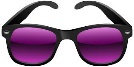                   You’ve got  s u n g l a s s e s                                                 They’re your  sunglasses.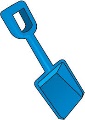 I’ve got a  s__ __d__.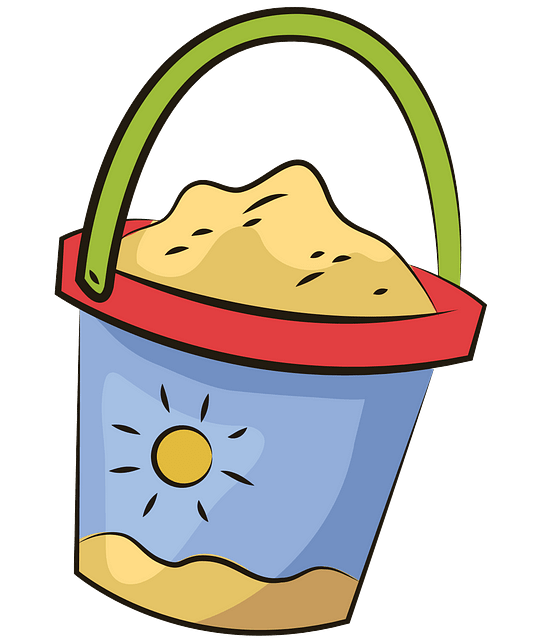 We’ve got a  b__ __k __ t.  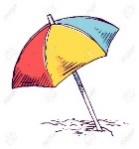 They’ve got a  b__ a __ h   u__b__ e ll__.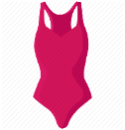 She’s got a  s__ __ m __ u __t.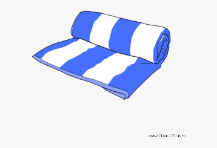 You’ve got a  t__w__ l.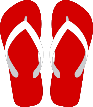 He’s got  f__ __ p  f__ __ p__ Circle the correct answer.a) This is   Emily’s  /  Emily ’  hat.b) It’s the   boy’s  /  boys’   sandcastle. It’s their sandcastle.c) It’s   Kevin’s  /  Kevin’   cap. It’s his cap.d) That is my   friends’  /  friend’s   sunscreen. It’s their sunscreen.ANSWER KEYEXERCISE 1I’ve got a spade – It’s my spade.We’ve got a bucket – It’s our bucket.They’ve got a beach umbrella – It’s their beach umbrella.She’s got a swimsuit – It’s her swimsuit.You’ve got a towel – It’s your towel.He’s got flip flops – It’s his flip flops.EXERCISE 2Emily’sBoys’Kevin’sFriends’Name: ____________________________    Surname: ____________________________    Nber: ____   Grade/Class: _____Name: ____________________________    Surname: ____________________________    Nber: ____   Grade/Class: _____Name: ____________________________    Surname: ____________________________    Nber: ____   Grade/Class: _____Assessment: _____________________________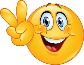 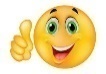 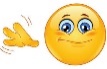 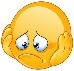 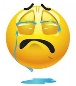 Date: ___________________________________________________    Date: ___________________________________________________    Assessment: _____________________________Teacher’s signature:___________________________Parent’s signature:___________________________